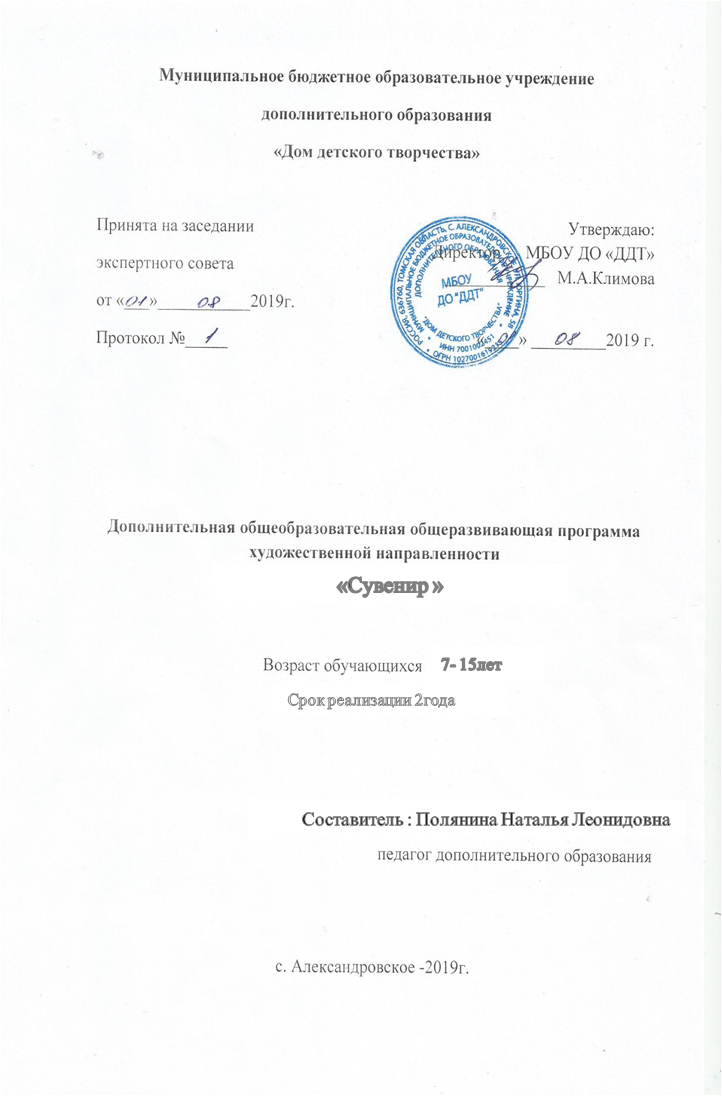 Пояснительная записка.Творчество – актуальная потребность детства, оно имеет важнейшее, неоценимое значение не только для личностного  развития человека в пору детства, но и является дальнейшим фундаментом для успешной самодостаточной  жизнедеятельности. Знания об искусстве, умения и навыки художественного творчества и ремесла во многом изменяют жизнь человека, и в основном в положительную сторону. Воспитание личности, способной вносить во всякий труд  творческий подход, остается одним из краеугольных камней педагогики. Данная программа призвана не только создавать условия для организации детского творчества и обеспечивать творческие права ребенка, но и дать знания, умения и навыки, которые несомненно пригодятся в дальнейшем: при выборе профессии, организации досуга, творческом выражении и т.д. Однако, этого мало. Чтобы жить достойно, в гармонии с миром, в человеке должна быть воспитана самостоятельность: он должен понимать, что полученного в готовом виде ему надолго не хватит. Всю жизнь ему придется добывать новые знания, приобретать новые умения и навыки, главные из которых – самоконтроль, самооценка, самовоспитание, умение «делать себя». Научиться лепить – не главное. Главная задача – научиться думать и творить.Актуальность:       Зачем  современному  ребёнку  лепка?  Лепка  является  одним  из  самых осязаемых  видов  художественного  творчества,  в  котором  из  пластичных  материалов  создаются  объёмные  (иногда рельефные) образы и целые композиции. Техника лепки богата и разнообразна, но при этом доступна любому человеку. Занятия тестопластикой  даёт  уникальную  возможность  моделировать  мир  и  своё  представление  о  нём  в пространственно-пластичных образах. У каждого ребёнка появляется возможность создать свой удивительный мир. Занятия лепкой комплексно воздействуют на развитие ребёнка: -Повышает  сенсорную  чувствительность,  то  есть  способствует  тонкому  восприятию  формы,  фактуры,  цвета, веса, пластики;-  Синхронизирует работу обеих рук;-  Развивает воображение, пространственное мышление, мелкую моторику рук;- Формируют  умение  планировать  работу  по  реализации  замысла,  предвидеть  результат  и  достигать  его;  при  необходимости вносить коррективы в первоначальный замысел.- Способствует  формированию  умственных  способностей  детей,  расширяет  их  художественный  кругозор, способствует формированию художественно-эстетического вкуса.Отличительной особенностью данной программы заключается в том, что она не привязана к какому – либо одному промыслу или направлению, а включает в себя элементы разных направлений, что делает творчество детей модным и современным.По  своему  содержанию  занятия  имеют  своей  целью  развитие  индивидуальности,  интуиции,  воспитание организованности  и  аккуратности.  Лепка  включает  в  себя  сенсорные  и  другие  модально-специфические  факторы развития,  при  этом  отрабатывается  глазоручнаякоординация,  концентрация  внимания  и  усидчивости,  развитие произвольной регуляции.В  процессе  обучения  у  ребят  налаживаются  межличностные  отношения,  укрепляется  дружба.  Царит  искренняя атмосфера.  На первом этапе занятий ставится  задача, вызвать интерес к работе с солёным тестом, глиной, пластилином, пластикой, и другим материалом, овладеть основными знаниями, умениями и навыками, необходимыми в дальнейшей работе. В ходе учебного процесса ребята знакомятся со специальными терминами: эскиз, стеки и т.д., учатся работать с эскизами под руководством педагога (эскизы сделаны педагогом). На этом этапе важно, чтобы дети усвоили основные приёмы работы с материалом, усвоили сходные черты в работе над разными изделиями. Прохождение этого этапа – для педагога самая трудная часть, начало пути. Дети советуются с педагогом по малейшему поводу, требуют к себе повышенного внимания. Работа с детьми индивидуальная, важно проследить, чтобы все усвоили информацию. Роль педагога – учитель.- На втором этапе ставится задача формирования у детей навыка самостоятельной работы с эскизом: определение форм и особенностей героев будущей картины, воспроизведение этих форм при помощи исходного материала. Роль педагога – наставник.- Третий этап – закрепление приобретённых н6авыков, творческая деятельность, создание собственных эскизов и работа с ними, роль педагога – консультант.В процессе работы над изделиями ребята знакомятся со специальной терминологией, основами цветоведения, особенностями и видами технологий. При развитии личности учитывается не только формирование черт креативности, но и нравственные установки, и ценностные ориентации. Деятельность педагога и воспитанника представляет собой сотворчество, его продуктивность заключается в умении педагога сблизить различные личностные позиции по какому – либо вопросу, перевести педагогическую цель в личную цель ребёнка, заинтересовать.Сотворчество способствует созданию равноправных отношений в творческом коллективе, предоставляет возможность рассчитывать на собственное мнение по какому – либо вопросу, проявлению уважения к высказываниям каждого, что способствует воспитанию социально – ценностных ориентиров.Программа  «Сувенир»  рассчитана на 2 годаобучения для детей от 7 до 15 лет.Занятия с детьми школьного возраста проводятся 2 раза в неделю по 1,5 часа. Одно занятие имеет продолжительность 40 минут, с перерывом между занятиями 10 минут.Программа предусматривает индивидуальную работу с детьми плохо усвоившими тему и с детьми с ограниченными возможностями в здоровье.Цель программы: Создание условий для развития детского творчества, художественного вкуса посредством обучения лепке из солёного теста, глины, пластилина, пластики и других пластичных материалов.Задачи:   Образовательные:  Обучить основным приёмам и навыкам работы.- Знакомит с разнообразием декоративно – прикладного искусства.- Способствовать ранней профориентации посредством включения в практическую деятельность.Развивающие:- Развивать художественно – творческие способности у каждого ребёнка;- Развивать у детей тонкую моторику рук, глазомер, чувство гармонии и красоты.Воспитывающие:- Воспитывать усидчивость, внимательность, умение работать в коллективе;- Приучить к аккуратности в работе, сформировать стремление поддерживать порядок на рабочем месте.Формы учебных занятий:- Типовое занятие- практическое упражнение- самостоятельная работа- беседа- конкурс Ожидаемые результаты.После окончания 1 года обучения, обучающиеся знают:- требования техники безопасности при работе.- этапы изготовления изделий.- виды художественной обработки изделий.УМЕЮТ:- делать эскизы, самостоятельно разрабатывать сюжетные элементарные композиции.- с помощью педагога соблюдают технологию изготовления изделий по программе.ВЛАДЕЮТ:- технологией лепки простейших изделий.После окончания 2 года обучения, знают:- способы эстетического оформления сувениров и подарков- технологию заготовки и храненияУМЕЮТ:- работать по эскизу- изготовлять самостоятельно изделия.- умеют разнообразить работуматериалами другой фактуры.   ВЛАДЕЮТ:- технологией изготовления изделий.- технологией работы с пластичными материалами- способами заготовки и хранения материалов для лепки (глины, пластилина, солёного теста).Способы проверки ожидаемых результатов:Промежуточная и итоговая аттестация: Организация и проведение открытых занятий для педагогов, учителей и родителей с целью проверки теоретических знаний обучающихся один раз в полугодие. Итоговая выставка.Текущая аттестация: Участиев тематических выставках; Проведение мастер-классов;Материально-техническое обеспечениеДля реализации программы необходимы следующие материалы и оборудование:-мука- Соль-краски-Лак бесцветный-формы-доски для лепки-стеки-ножницыУчебно – тематический план1 год обучения.Учебно-тематический план2 год обучения№Название разделаСодержание программыКоличество часовКоличество часовКоличество часовКоличество часовКоличество часов№Название разделаСодержание программыТеорияТеорияПрактикаПрактикаВсего1Введение- инструктаж- рабочее место- история солёного теста- материалы- инструменты, применяемые в работе0,50,50,50,512Подготовка материала- подготовка-раскрашиваниеЕжеурочноЕжеурочноЕжеурочноЕжеурочноЕжеурочно3Способы изготовления предметов- изготовление при помощи форм- обработка подручными средствамиЕжеурочноЕжеурочноЕжеурочноЕжеурочноЕжеурочно4Объемные изделия- изготовление при помощи форм- изготовление объёмных сувениров по образцу- изготовление мелких сувениров(декоративных)222710107101091212912125Картины и панно- Изготовление картин при помощи педагога;- Изготовление изделий по календарным праздникам.2910181018122712276Творческая работа- подготовка к выставкам30303030307Индивидуальная работа34343434348Итого:136136136136136№Название разделаСодержание программыСодержание программыКоличество часовКоличество часовКоличество часовКоличество часовКоличество часовКоличество часов№Название разделаСодержание программыСодержание программыТеорияТеорияТеорияПрактикаПрактикаВсего1.Введение- инструктаж- рабочее место- история солёного теста- материалы- инструменты, применяемые в работе- инструктаж- рабочее место- история солёного теста- материалы- инструменты, применяемые в работе0,50,50,50,50,512.Подготовка материала- подготовка-раскрашивание- подготовка-раскрашиваниеежеурочноежеурочноежеурочноежеурочноежеурочноежеурочно3.Объёмные изделия- украшения для дома;- изготовление изделий по календарным праздникам- украшения для дома;- изготовление изделий по календарным праздникам4949818818122712274.Разнофактур-ные изделия- изделия с применением материалов другой фактуры- изделия с применением материалов другой фактуры44101012125.Картины и панно- изготовление изделий по эскизам- изготовление изделий по эскизам преподавателя (включая собственные).- изготовление изделий по эскизам- изготовление изделий по эскизам преподавателя (включая собственные).42421071071291296.Творческая работа- подготовка к выставкам303030303030307.Индивидуальная работаИндивидуальная работаИндивидуальная работа3434343434348.ИТОГО:ИТОГО:ИТОГО:ИТОГО:136136136136136